Публичный отчёт директора МКОУ ИШИ   Асадулаевой Ш.В. за 2020 – 2021 учебный год. В 1950 году в селении Какашура  Карабудахкентского района была открыта начальная школа для слепых детей. Первым директором начальной школы был Мутаев Ислам. Все педагоги были командированы по районам республики и набрали 30 слепых детей. 	В 1951 году в школе училось уже 37 детей и были открыты 2 воспитательские группы. В 1962   школа стала восьмилетней. И с  января 1962 года школа стала называться школой-интернатом для слепых детей. Приказом министерства просвещения школу-интернат перевели в город Избербаш и разместили в старом здании интерната горцев.   В 1990 году школа получила статус полной средней школы.   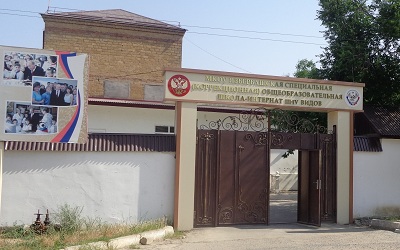 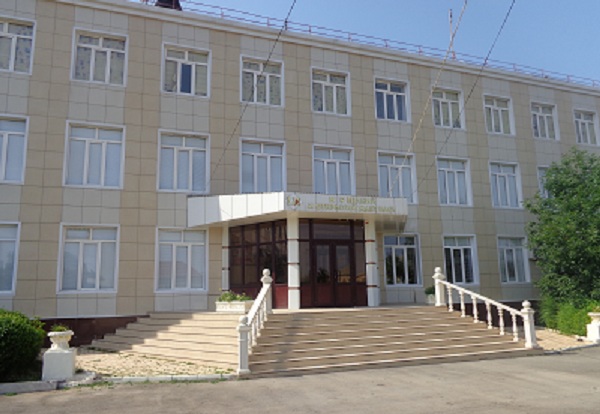 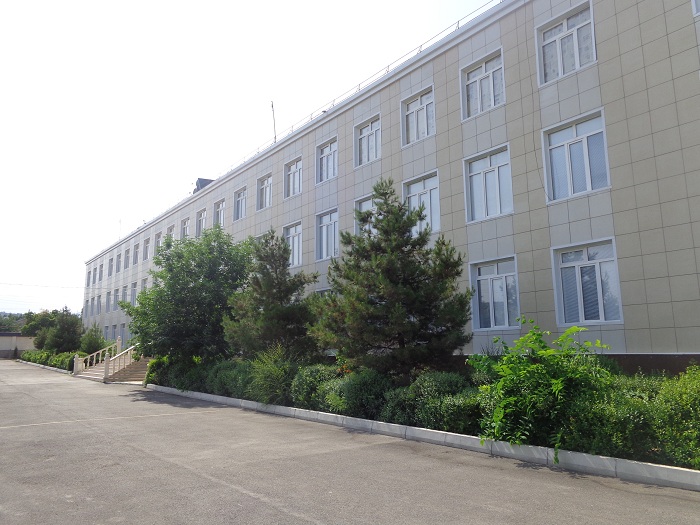 МКОУ ИШИ имеет следующую структуру управления:Работа  педагогического коллектива и учащихся осуществляется в соответствии с Федеральным Законом от 29.12.2012 г. № 273 - ФЗ «Об образовании в Российской Федерации», Федеральным государственным образовательным стандартом начального общего образования обучающихся с ограниченными возможностями здоровья, утвержденным приказом Министерства образования и науки Российской Федерации от 19.12.2014г.  №1598, Федеральным базисным  учебным планом специальных (коррекционных) образовательных учреждений III и IV  видов  (приказ  Министерства  образования  РФ  от  10.04.2002 г.    № 29/2065-п «Об утверждении учебных планов специальных (коррекционных) образовательных учреждений для обучающихся, воспитанников с отклонениями в развитии»,Порядком организации и осуществления образовательной деятельности по основным общеобразовательным программам – образовательным программам начального общего, основного общего и среднего общего образования, утвержденным приказом Министерства образования и науки Российской Федерации от 30.08.2013 № 1015,Приказом Министерства образования и науки Российской Федерации «Об утверждении федерального перечня учебников, рекомендуемых к использованию при реализации имеющих государственную аккредитацию образовательных программ начального общего, основного общего, среднего общего образования» от 31.03.2014 №253 (ред. от 21.04.2016),  Уставом школы, Учредительным договором, методическими письмами и рекомендациями управления образования, локальными  приказами, в которых определен круг регулируемых вопросов о правах и обязанностях участников образовательного процесса. КАДРОВЫЙ ПОТЕНЦИАЛ.АТТЕСТАЦИЯ ПЕДАГОГИЧЕСКИХ КАДРОВ.В школе работают педагоги, имеющие  звания и награды:Кандидат педагогических наук – 1 чел.Заслуженный учитель РД –2 чел.Отличник народного просвещения  РФ – 1 чел.Почётный работник общего образования РФ – 2 чел.       Целью образования в школе является выявление и развитие способностей каждого ученика, формирование духовно богатой, свободной, физически здоровой, творчески мыслящей личности, обладающей прочными базовыми знаниями, ориентированной на высокие нравственные ценности, способной к самореализации в жизни.Поэтому главная цель, которую мы перед собой ставим: создать необходимые психолого-педагогические условия для развития и самореализации индивидуальных способностей каждого ребенка с особыми образовательными потребностями; повысить воспитательный потенциал образовательного процесса.Главной задачей школы-интерната является организация полноценной, целесообразной жизнедеятельности воспитанников. Образовательный процесс школа-интернат  осуществляет в соответствии с уровнями общеобразовательных программ трех ступеней образования:I ступень - начальное общее образование (нормативный срок освоения - 4 года);II ступень - основное общее образование (нормативный срок освоения - 6 лет);III ступень - среднее общее образование (нормативный срок освоения - 2 года).В  школе живут и учатся дети из различных районов и городов республики, таких как: Рутульский, С-Стальский, Кайтагский, Дербентский, Сергокалинский, Каякентский, Левашинский, Акушинский, Казбековский, Ботлихский, Хасавюртовский, Буйнакский, Кизлярский и др. районы, г. Дербент, г.Махачкала, г.Каспийск, г.Буйнакск, г.Хасавюрт, г.Кизляр и др. Также в школе обучаются городские приходящие дети.В школе создан 1 специальный вспомогательный класс для детей с комбинированными сложными дефектами – 2 «в»  Из  290 учащихся:   слабовидящих - 247, слепых на оба глаза - 8, слепых на один глаз - 11, с остаточным зрением – 14, детей – инвалидов по зрению – 86, умственно отсталых - 9. Успевают – 274 уч., не успевают – 10 уч., не аттестован – 4уч. В течение учебного года прибыло – 21 учащихся, выбыло – 23 учащихся.    Обучение в школе – интернате  ведется по адаптированным программам.МКОУ «Избербашская школа – интернат III-IV  видов» входит в состав Ассоциации директоров коррекционных школ  для слепых и слабовидящих детей. Вишнивецкий Иван Владимирович является генеральным директором организации, а также  учредителем  компании  вместе с  Суворовым  Павлом  Андреевичем.МКОУ ИШИ активно участвует во всех вебинарах и дистанционных конференциях и семинарах, проводимых Ассоциацией. 	Согласно Закону Российской Федерации “Об образовании в РФ” освоение общеобразовательных программ основного общего и среднего общего образования завершается обязательной  государственной итоговой аттестацией выпускников общеобразовательных учреждений. В условиях постоянной модернизации системы образования возрастает роль методической деятельности. Основные направления, содержание, формы и методы работы определяются его членами в соответствии с целями и задачами школы.В 2020 - 2021 учебном году коллектив школы работает над единой методической темой:
«Образование и социальная культура как непременное условие социализации ребенка с ОВЗ».Цель: в процессе учебно-воспитательной деятельности обеспечить «вхождение» каждого слепого и слабовидящего ребенка в мир качества образования и социальной культуры. Задачи:Ориентировать учебно-воспитательный процесс на формирование социальной культуры с учетом возрастных и физических возможностей у школьников с ОВЗ.Приобщить слепого и слабовидящего ребенка к овладению различными видами культуры на различных уровнях образования (культуры учения, мышления, общения, бытовой культуре, деловой культуре, эстетической культуре, информационной культуре, правовой культуре).Сформировать у ребенка принципиальную установку на творчество с учетом содержания и структуры непрерывного курса психологии и предметов художественного цикла.Выявлять и развивать природные задатки и возможности слепого и слабовидящего ребёнка (научить чувствовать, хотеть, стремиться к созданию нового, обогащая свое мировосприятие).Повышение компетенции учителя и качества проведения учебных занятий на основе внедрения современных технологий в образовательной деятельности.Расширять область использования информационных технологий при проведении уроков с учетом имеющейся в школе материально-технической базы.На основании положения о школьных методических объединениях учителей-предметников в школе-интернате функционируют следующие  методические объединения:начальных классов (руководитель Гапизова З.Ш.);гуманитарного цикла (руководитель Салихова А.А.);физико-математического цикла (руководитель Кубумаева Ч.Б.);естественно - исторического цикла (руководитель Саидова П.З.)Деятельность методических объединений направлена на выполнение следующих задач: обеспечить освоение и использование наиболее рациональных методов обучения учащихся; постоянно повышать уровень общедидактической и методической подготовки; проводить обмен опытом успешной педагогической деятельности; выявлять и осуществлять новые подходы к организации обучения; В течение года работа МО велась на основании планов работы, утвержденных зам. директора по УВР. Заседания МО проводились систематически  - 1 раз в четверть. На заседаниях рассматривались запланированные вопросы, зачитывались доклады, анализировались контрольные работы, качество знаний учащихся. Выполнение решений заседаний контролировалось, отслеживались результаты деятельности педагогов – участников МО. Предметные декады проходили вовремя, с учетом корректировки  календарного плана и согласования с директором. Планированные мероприятия: открытые уроки, внеклассные мероприятия, предметные газеты, викторины, вечера, выставки тетрадей, сочинений проводились  и оформлялись с учетом современных  требований в обучении.  Хочется сказать, что методическая работа в этом учебном году показала более хорошее качество. Планы работы МО были полностью откорректированы и направлены на выполнение работы по совершенствованию деятельности учителей-предметников. Каждое МО поставило перед собой цели и задачи, которые реализовывались в течение года, каждый учитель-предметник работал по выбранной теме самообразования (за исключением учителей, работающих 1 год).  Руководителям МО, учителям-предметникам, молодым учителям систематически оказывалась методическая помощь со стороны зам.директора по УВР Ибрагимовой Л.О.  Учителя-предметники систематически проходят курсы повышения квалификации как по предметам при ДИРО в г.Махачкале, так и курсы повышения квалификации  по коррекционной педагогике в ГОУ ВПО «ДГПУ» г.Махачкала, в ФГБНУ «Институт коррекционной педагогики РАО», г.Москва, в РГПУ им. А.И. Герцена, г.Санкт-Петербург по программам дополнительного образования по тифлопедагогике. Администрация школы часто участвует в различных семинарах, вебинарах, конференциях городского, республиканского, международного уровней. С сентября 2021 года учителя-предметники проходили онлайн курсы повышения квалификации, участвовали в открытых уроках, онлайн - марафонах, онлайн - конференциях на сайте Форума «Педагоги России», на сайте «Единый урок», «Урок цифры» и др.  Учителя нашей школы впервые стали участниками федерального проекта «Учитель будущего» и национального проекта «Образование», вовлечённых в систему непрерывного повышения профессионального мастерства в 2021 году.Список учителей, рекомендованных для участия и участвовавших в федеральном проекте «Учитель будущего» в 2021 годуВ целях реализации региональной программы повышения качества образования в РД в ноябре 2020 года учителя-предметники стали участниками мониторинга в виде выполнения диагностических работ с использованием автоматизированной системы оценки качества для учителей ОО РД по предметным областям: русский язык, английский язык, математика, информатика, история, обществознание, география, биология, физика, химия. Все учителя успешно прошли диагностику, кроме учителя математики Саадуевой У.О. Учителя начальных классов, музыки, ИЗО, физкультуры и трудового обучения не были участниками диагностики.Список учителей, прошедших обучение на базе ГБУ ДПО РД «ДИРО», г. Махачкала (реализация региональной программы повышения качества образования РД по результатам диагностических работ, проведённых в ноябре 2020 года)Список учителей, прошедших курсы повышения на базе ГБУ ДПО РД «ДИРО»,г. МахачкалаКурсы повышения квалификации, проводимые на базе ФГБО УВО «Российский государственный педагогический университет им. А.И.Герцена», г.Санкт-Петербург, по дополнительной профессиональной программе повышения квалификации «Тифлопедагогическое сопровождение слепых и слабовидящих обучающихся в образовательном процессе» (72 часа), прошли 25 учителей нашей школы , 30 воспитателей и 6 педагогов коррекционного блока. С 24 по 29 января   2021 года была проведена аттестация педагогов школы – интерната на соответствие занимаемой должности. Аттестацию прошли 32 воспитателя, 8 учителей, 3 педагога  коррекционного блока.В рамках работы с одаренными детьми и в соответствии с приказом  № 1820-08/20 от 9 сентября 2020г. Министерства образования и науки РД «О проведении школьного, муниципального и регионального этапов Всероссийской олимпиады школьников в Республике Дагестан в 2020/2021 учебном году»  учащиеся школы приняли участие в школьном и муниципальном этапах ВСОШ.Олимпиада проводится в целях выявления и развития у обучающихся творческих способностей и интереса к научной (научно-исследовательской) деятельности, пропаганды научных знаний, отбора лиц, проявивших выдающиеся способности в составы сборных команд Российской Федерации для участия в международных олимпиадах по общеобразовательным предметам.В соответствии с утвержденным графиком с 15 сентября по 30 октября 2020 года был проведен школьный этап олимпиады по 25 предметам. В 8 из них  приняли участие ученики нашей школы. Впервые в 2020-2021 году школьный этап олимпиады по 6 предметам: физике, математике, химии, биологии, астрономии проходил дистанционно на платформе «Сириус». Муниципальный этап был проведен с 18 октября по 20 декабря 2020 года, 30 апреля 2021 по музыке. Площадкой проведения школьного и муниципального этапа олимпиады стала МКОУ ИШИ, где были созданы все необходимые условия. Необходимо отметить, что некоторые ученики принимали участие в  олимпиадах по нескольким предметам. Учащиеся показали следующие результаты:Школьный этапМуниципальный этапПроведение анализа результатов Всероссийской олимпиады школьников показал, что большинство участников школьного этапа предметных олимпиад удовлетворены результатами выполненных заданий, апелляций по итогам проведения школьного этапа ВсОШ не поступало. Победители предметных олимпиад продемонстрировали достаточный уровень усвоения учебного материала, применение его на творческом уровне, нестандартный подход к решению заданий.  Вместе с тем, уровень подготовки школьников к участию в школьном этапе олимпиады не достаточный, так как учащиеся впервые участвовали во Всероссийской олимпиаде и имеют ограниченные возможности здоровья. Несомненно, успешное участие в олимпиаде требует целенаправленной подготовки учащихся по соответствующим предметам, но в школе не предусмотрены дополнительные часы для работы с одарёнными слабовидящими и слепыми детьми.Многие обучающиеся принимали участие в олимпиадах по нескольким предметам разной направленности, что ведет к перегрузке обучающихся, так как требуется дополнительное время на качественную подготовку. 3 ноября 2020 года ученица 8 «б» класса Элдерова Фатима,  под руководством учителя истории Аюбовой Насият Джамирзоевны,  приняла  участие в муниципальном этапе  XXVI Республиканской научной конференции молодых исследователей «Шаг в будущее». Исследовательская работа «История аула Филя» получила 2 место на муниципальном этапе конференции. 19 ноября 2020 года в соответствии с приказом Минобрнауки РД учащиеся школы приняли участие в школьном этапе  V Республиканской олимпиады на знание Конституции Российской Федерации и Конституции Республики Дагестан. Школьный этап прошел дистанционно. Учащимся было необходимо выполнить задания онлайн с 12:00 в течение  60 минут. От школы- интерната приняли участие в олимпиаде учащиеся 11 и 12 класса: Нухова А., Абдусаламов М., Магомедова А., Ахмадбеков А.В рамках Фестиваля науки с 20 по 29 января 2021 года на основании письма Президента Ассоциации педагогов РД  Байрамбековой А.Б., в рамках проведения комплекса мероприятий, приуроченных празднованию Дня российской науки в Республике Дагестан, согласно плану работы Ассоциации педагогов РД в школе были организованы и проведены следующие мероприятия.28 января 2021 года команда учащихся 5 «а» класса  в составе: Абакарова Магомеда, Алибековой Мадины, Абдусаламовой Марьям, Багаматова Гамида и Фатулаева Камиля приняли участие в математическом КВНе. Конкурс прошел на базе МКОУ СОШ №11 г.Избербаш. Команда школы заняла 1 место.В соответствии с приказом  Управления образования г.Избербаш №14-П  от  8.02.2021г. учащиеся школ города приняли участие в республиканском конкурсе «Твой подвиг не забыт…» памяти Героя Российской Федерации Зейнудина Батманова. Ученицей 5 «а» класса Абдусаламовой Марьям,  под руководством учителя русского языка и литературы Ибрагимовой М.И., была направлена заявка на участие в конкурсе в номинации «Стихотворение собственного сочинения «Подвиг героев». В результате творческая работа стала призером  (диплом III степени) Республиканского конкурса в номинации «Стихотворение». В феврале и марте 2021 года учащиеся школы-интерната приняли участие во всероссийском конкурсе чтецов «Живая классика». Были проведены подготовительный, классный (3 февраля) и школьный (17 февраля) туры конкурса, по результатам которых на муниципальном этапе конкурса школу представляли следующие учащиеся: Волошина Анна (7а), Магомедова Разият (7б), Клюев Алексей (5а).Муниципальный этап юбилейного конкурса «Живая классика» в г.Избербаш впервые прошел 11 марта на базе нашей школы. 24 ученика из 8 школ города боролись за три путевки на региональный этап. В соответствии с  результатами  муниципального этапа Клюев Алексей в числе трех победителей прошел на региональный этап конкурса. Волошина Анна и Магомедова Разият стали лауреатами районного этапа. 30 и 31 марта в Малом зале Русского театра в г.Махачкала состоялся региональный тур. 167 ребят приняли участие и только трое прошли на всероссийский тур.  Учащийся 5 «а» классса Клюев Алексей стал одним из 30 лауреатов конкурса.27 марта 2021 года учащиеся нашей школы приняли участие в Открытой Республиканской  математической  олимпиаде «Пифагор» для 5-11 классов. Олимпиада проводилась в целях раннего выявления математически одарённых учащихся, развития их творческих способностей и интереса к научно-исследовательской деятельности, создания необходимых условий для поддержки одарённых детей и подготовки ко Всероссийской олимпиаде школьников (ВОШ) по математике. Учащиеся выехали в г.Махачкала под руководством учителя математики Гасанова А.М. Лучший результат показала ученица 5 «б» класса Камалутдинова  Дженнет, набравшая 10 баллов.5 апреля 2021 года учащиеся 3 класса Ибиева Залина и 4 «а» класса Гаджиева Камилла, под руководством учителей начальных классов Мамедовой М.В. и Гапизовой З.Ш. приняли участие в муниципальном этапе Республиканского конкурса чтецов поэтических произведений дагестанских авторов «Соцветие», посвященного 100-летию образования ДАССР. Участницы подготовили произведения: Джей Кен «Дагестан» и Расул Гамзатов «Дагестан, мой край родной» и получили дипломы 2 степени в своей возрастной группе.В соответствии с планом мероприятий ИМЦ УО  23 апреля 2021 года  на базе нашей школы прошел Методический десант на тему:  «Социализация обучающихся с нарушением зрения. Средства и методы воздействия». Основной целью мероприятия стал обмен опытом педагогов школы-интерната с коллегами школ города по работе с детьми с особыми образовательными потребностями (дети с ОВЗ, инвалиды).В соответствии с планом проведения Методического десанта 5 учителей школы провели открытые уроки:урок физики в 8 «б» классе: «Тепловые двигатели. Двигатель внутреннего сгорания», учитель физики Магомедова Саида Амирбековна урок русского языка в 3 классе «Глагол. Значение и употребление глагола в речи», учитель начальных классов Мамедова Марият Велибековна.урок обществознания в 10 «б» классе: «Формы государства», учитель истории и обществознания Муртузалиева  Бати Гаджиевна.урок музыки в 4 «а» классе: «Музыкальные инструменты», учитель музыки Мышляева Юлия Николаевна.Групповое коррекционное занятие по развитию зрительного восприятия  в 1 классе «Игры на конструирование предметов и изображений», учитель-дефектолог Меджидова Гулизар Гамидовна.После посещения уроков перед участниками мероприятия выступила заместитель директора по УВР Ибрагимова Лариса Олеговна с докладом на тему: «Социализация обучающихся с нарушением зрения. Средства и методы воздействия».Учителя школы - интерната  провели самоанализ уроков, где так же выступили учителя школ города, поделившись своими выводами и впечатлениями о посещённых уроках: учитель истории и обществознания МКОУ СОШ №1 Сайдиева З,М., учитель обществознания МКОУ СОШ № 10  Гапизова З.А., руководитель ГМО учителей начальных классов г.Избербаш Гаджиева Г.А.,  руководитель ГМО учителей  музыки Багомедова А.З. Всем участникам методического семинара были вручены сертификаты ИМЦ УО г.Избербаш.Директор ИМЦ УО Шихшинатова Зинаида Семеновна отметила большую работу  педагогического коллектива школы в работе с особыми детьми и поблагодарила за высокий уровень проведения муниципальных мероприятий. 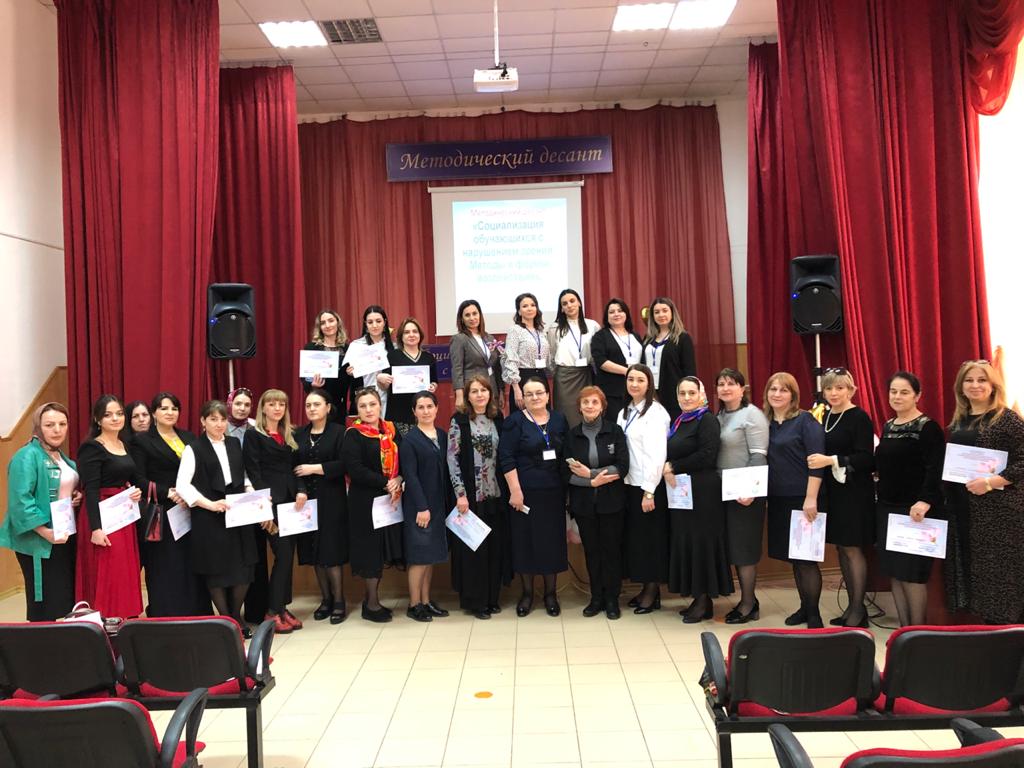 Итоги государственной итоговой аттестации обучающихся                                               10,12 классов. в 2021 годуСредний балл по ЕГЭ в 2020-21 уч. г.Средний балл по ГВЭ-11 в 2020-21 уч. г.Средний балл по ГВЭ-9 в 2020-21 уч. г.Результаты итоговой аттестации обучающихся показывают успеваемость – 100% качество знаний – 97 %, что соответствует уровню и качеству подготовки выпускников требованиям государственных образовательных стандартов.           Воспитательная работа школы основана на потребностях и интересах детей, традициях школы, культурном наследии, необходимых для личностного развития.Основные направления воспитательной деятельности школы соответствуют воспитательному стандарту ФГОС:-общеинтеллектуальное,-общекультурное,-духовно-нравственное,-спортивно-оздоровительное,-социальное.Немаловажная работа, которая проводится в школе - это профилактика безнадзорности и правонарушений, социально-опасных явлений.	Целю воспитательной работы школы на 2020-2021 учебный год, является совершенствование коррекционно-воспитательной деятельности, способствующей развитию духовно-нравственной, физически здоровой личности, способной к творчеству и самоопределению.	Задачи воспитательной работы, которые мы поставили на текущий ученый год:Взаимодействие участников педагогического процесса - педагогов, общественности, самих воспитанников.Формирование у воспитанников системы знаний о роли личности в истории, ее ответственности за мир, природу, окружающую среду, гражданское общество, коллектив, свою семью, за самого себя. Мониторинг и анализ качества воспитательной работы. Формирование взглядов, убеждений, мотивации поведения через увлекательные для учащихся формы работы.  Развитие национального самосознания в условиях учебного процесса, внеклассной деятельности воспитанников. Формирование ответственности поведения, умения противостоять чуждым идеям и асоциальным проявлениям; развитие навыков здорового образа жизни, самодисциплины. Формирование любви к Родине и гордости за свою страну.В 2020-2021 учебном году воспитательная работа школы осуществляется в соответствии с целями и задачами школы на этот учебный год. Все мероприятия являлись звеньями в цепи процесса создания личностно-ориентированной образовательной и воспитательной среды. Эта работа была направлена на достижение уставных целей, на выполнение задач, соответствующих реализуемому этапу развития образовательной системы школы, и на повышение эффективности учебновоспитательного процесса, основной задачей которого является формирование гармонично развитой, духовно - нравственной личности и воспитание гражданина.Для решения указанных задач при составлении плана воспитательной работы школы на 2020-2021 учебный год учитывались возрастные, физические и интеллектуальные возможности учащихся, а также их интересы.Вся воспитательская деятельность школы организована таким образом, что коллективные творческие дела объединены в воспитательные модули. В центре такого модуля яркое общее ключевое дело. Это позволяет создать в школе периоды творческой активности, задать четкий ритм жизни школьного коллектива, избежать стихийности.Профессиональная подготовка воспитателей отвечает современным требованиям.Эффективность работы прослеживается в положительной динамике: состоянии психологического и физического здоровья учащихся класса;  уровне воспитанности учащихся;  проценте посещаемости учебных занятий и внеучебных мероприятий;  уровне  сформированности классного коллектива;В 2020-2021 году было проведено 8 заседаний МО воспитателей, со следующей повесткой дня:Работа включала в себя составление планов воспитательной работы в классных коллективах, совершенствование воспитательных систем, организацию взаимных посещений воспитателями мероприятий, уроков учителей.Изучая опыт воспитателей, посещая открытые внеклассные мероприятия, классные родительские собрания можно сделать следующие выводы: В целом большинство воспитателей  владеют основными формами и методами работы с учащимися и справляются с обязанностями воспитателя; Воспитатели  готовы делиться своими наработками и достижениями в области работы; Имеется ряд трудностей и проблем в работе воспитателя: в основном не хватает знаний в области психологии, медицины, современных нормативных документов, знаний и ориентирования в современных молодёжных тенденциях. Воспитатели заинтересованы в плодотворной и успешной работе, так как ищут пути решения различных профессиональных вопросов.В последнюю неделю августа заместитель директора по ВР Магомедовой Б.И. проводился теоретический мониторинг, предусматривающий смотр планов воспитательной работы.На данном этапе оценивается:-информированность воспитателей об особенностях содержания образования во вверенном классе, -содержательность текста плана, -соответствие формулировок требованиям и измерители процесса его результатов.Каждый из воспитателей взял для себя определенную тему по самообразованию в воспитательной работе и построил свой воспитательный план, отталкиваясь от этой темы.         За I полугодие воспитатели показали достаточно активную творческую работу. По сдаче календарно-тематического планов отмечалась своевременная сдача рабочих программ, все основные направления по составлению планов ежедневных и годовых были соблюдены.         В течение года эффективность работы воспитателей отслеживалась по 5 основным критериям: забота о нравственном здоровье классного коллектива, защита физического здоровья учащихся, обеспечение роста уровня обученности учащихся класса, создание условий для самоопределения и самореализации учащихся класса, координация взаимодействия учащихся, учителей и родителей.На основании наблюдений по данным направлениям можно сказать, что большинство воспитателей имеют по всем критериям стабильно высокие, положительные результаты. Достаточно высок он у воспитателей начальной школы: Рамалдановой С.Р., Бураповой З.М., Султанбековой Н.М., Магомедовой А.А., Мусаевой П.К., Алибековой З.М., Абдулаевой Б.Б., Зубайруевой Б.Н. Это объясняется и возрастной категорией учащихся и большой заинтересованностью родителей на начальном этапе обучения.С целью оптимизации воспитательно-образовательного процесса проводился промежуточный мониторинг по диагностики социализации обучающихся детей.   мониторинга позволяют сделать вывод, что проводимая воспитательная работа оказывает позитивное влияние на детей. Наблюдается положительная динамика по уровню воспитанности, социализации и тифлопедагогическому обследованиям.          В 2020-2021 учебном году воспитателями проведено огромное количество  классных часов. Среди них обязательные классные часы, которые проводятся 1 раз в месяц: по ПДД, здоровый образ жизни, толерантность и тематические классные часы, рекомендованные к проведению в каждом модуле плана воспитательной работы. Кроме этого воспитатели проводили беседы, организационные классные часы, где проводились необходимые и обязательные инструктажи с учащимися. Тематические классные часы проводились в каждом из модулей:Сентябрь – Модуль по предупреждению детского дорожно-транспортного травматизма, ПДД с детьми ОВЗ «Безопасность – залог здоровья».Октябрь - Модуль экологического воспитания  «Земля - наш общий дом». Ноябрь – Модуль КТНД «Дагестан – наш общий дом!»Декабрь - Модуль ГО и ПБ  «Безопасная среда».Январь – Модуль по профилактике правонарушений, антиобщественного поведения несовершеннолетних «Твой выбор!»Февраль - Модуль  гражданско-патриотического воспитания «Мое Отечество».Март – Модуль по трудовому воспитанию и профориентационной работе «Мир профессий».     Апрель – Модуль профилактики правонарушений и пропаганды здорового образа жизни «Мы выбираем жизнь!»Май - Модуль героико-патриотического воспитания «Поклонимся великим тем годам!».С 14.09.20 по 26.09.20г. Дагестанский институт развития образования, кафедра общей и специальной педагогики и психологии провели выездные курсы повышения квалификации для воспитателей школы-интерната по программе: "Актуальные проблемы воспитательной работы в условиях модернизации образования"  (соблюдая все нормы САНПИНа). Курсы имели свою специфику, так как были нацелены на совершенствование (повышение) компентеций, усвоение нормативно-правовых основ деятельности, обучение методам, способам, приемам моделирования воспитательного пространства в группе, сохранение и развитие духовно-нравственного и психического здоровья субъектов образовательного процесса в рамках реализации ФГОС.
Они расширяют границы познания, подталкивают к постоянному росту и самосовершенствованию. Именно такие курсы были проведены на базе нашей школы-интерната. Воспитатели школы - интерната прослушали содержательные лекции с практической направленностью по ФГОС и его реализации в школе - интернате. Довольно сложные теоретические темы были преподнесены в доступной, интересной форме. Высокий профессиональный уровень лекторов помог понять особенности ФГОС, разобраться в его нюансах. Закончились курсы итоговой аттестацией.4.10.20г. прошло общешкольное мероприятие «День Учителя», ответственными за мероприятие были Агалаева М.Х. 8 «Б» , Абдулкасумова А.А. 8 «Б»19.11.20г. в фойе школы состоялась выставка творческих работ детей по теме: «Золотая осень». 27.11.20г. учащиеся приняли участие во Всероссийском проекте для детей ко Дню матери «Крылья ангела», на котором дети, рисуя своего ангела-хранителя, смогли выразить любовь и благодарность своим мамам.30.11.20г. Между активистами РДШ начальных классов МКОУ ИШИ прошел школьный этап Всероссийского фестиваля «Веселые старты». Были созданы сборные команды 2 -3-4-х кл. Ребята соревновались в 9 эстафетах. В упорной борьбе победила команда «Улыбка». 20.12.20г. в фойе школы состоялась выставка детских новогодних работ. Лучшие работы были отправлены на городской конкурс «Новый год шагает по планете». Все праздничные массовые мероприятия были запрещены из-за пандемии COVID-19 до 01.01.21г., поэтому все воспитатели начального звена провели Новогодние утренники каждый у себя в классе без присутствия родителей и соблюдая все меры предосторожности. В связи с этим призвали родителей совместными условиями создать праздничную атмосферу, чтобы дети не почувствовали ограничений.В январе прошел модуль посвященный «100-летию образования ДАССР». 13.01.21г. в читальном зале школы по инициативе заместителя директора по ВР Магомедовой Б.И. состоялась презентация книги Патимат Геличовой «Русские учителя в Дагестане». В мероприятии приняли участие воспитатели школы-интерната. Началось мероприятие с минуты молчания в знак памяти автора книги, учителя, публициста и общественного деятеля Дагестана Патимат Геличовой. Вела мероприятие руководитель ШМО воспитателей младшего звена Рамалданова С.Р., провела  краткий обзор книги и рассказала о своей первой учительнице Кульгавюк Р.Д..  Воспитатель Султанбекова Наталья Магомедовна рассказала о бабушке своего мужа – Гайденко Екатерине Андреевне, которая свою просветительскую деятельность начала в Уркарахе и продолжила в Сергокале. Присутствовавшие на мероприятии педагоги, поговорили об учителях, которые дали большой толчок развитию образования в республике Дагестан.15.01.21г. в соответствии с Указом временно исполняющего обязанности Главы Республики Дагестан Меликова С.А. от 28 октября 2020 г. № 98 «О праздновании 100-летия со дня образования Дагестанской Автономной Советской Социалистической Республики (ДАССР)», в рамках реализации Плана мероприятий Министерства образования и науки Республики Дагестан, посвящённых празднованию 100-летия со дня образования  ДАССР, прошёл конкурс рисунков, посвященный 100-летию образования ДАССР. Дети творчески отнеслись к этому увлекательному занятию. Практически все работы отразили богатый духовный мир детей, их любовь к Родине, стремление к миру и дружбе. Многие участники продемонстрировали свои яркие способности, показав, насколько широк диапазон детской фантазии.В рамках модуля воспитателями были проведены следующие открытые классные часы: «100 лет образования ДАССР» воспитатели 4 «а,б» кл. Мусаева П.О., Махтуева З.М., воспитатели 1 класса Алибекова З.М. и Османова С.Д. провели классный час посвящаенный ко Дню 100-летия образования ДАССР, которая повлияла на жизнь многих поколений дагестанцев.21.01.21г. воспитатели 2 «а,б» Рамалданова С.Р.,Султанбекова Н.М. провели классный час приуроченный к 100-летию образования ДАССР « Мудрое, щедрое, живое слово Р.Гамзатова».18.02.21г. в актовом зале школы   прошёл праздничный концерт, посвящённый Дню Защитника Отечества, который подготовили и провели воспитатели Салихова С.К., Багомедова Л.О. и воспитатели 4«а» кл. Мусаева П.К., Гамидова П.О.В ходе мероприятия обучающиеся познакомились с историей возникновения праздника, подвигами наших предков во имя независимости Родины. На мероприятии присутствовал Раджабов Магомед Раджабович, член местной общественной организации «Союз ветеранов Афганистана, локальных войн и боевых действий».       В  преддверии праздника Дня защитника Отечества наша школа присоединилась к акции РДШ «Армейский чемоданчик», целью которой было приобщение школьников к изучению традиций и истории защиты Отечества на примере своей семьи. Школьники приносили предметы быта и досуга членов своей семьи, прошедших срочную или профессиональную службу.
Затем прошли классные часы, на которых школьники рассказывали своим одноклассникам интересные истории из семейного архива и демонстрировали ценные для своих родных предметы: это и дембельские альбомы, форма военнослужащих, награды, предметы быта солдат и многое другое.18.02.21г. в фойе  МКОУ ИШИ была организована выставка, которая вызвала небывалый ажиотаж у школьников. С увлечением слушали рассказы ребят, с интересом всё рассматривали, примеряли на себя форму и фотографировались. 04.03.21г. была организована выставка газет и поделок «Вам любимые!» к международному женскому дню 8 марта.5.04.21г. учащиеся 3-7 классов  были приглашены на премьеру сказки «Чудесный клад», которая была показана артистами Даргинского Государственного драматического театра им.О.Батырая. В тёплой волшебной обстановке дети с удовольствием переживали сюжет сказки, постановка которой была на высоком профессиональном уровне. 12.04.21г. прошла выставка поделок и газет приуроченная ко Дню космонавтики на тему «Космические фантазии». Выставка популяризует достижения отечественной космонавтики, содействует детскому художественному творчеству, а также воспитывает чувство патриотизма. Тема конкурса рисунков и газет помогает детям постигать внутреннюю суть бесконечного мира и всеобщие законы мироздания, которые особенно интересны в юном возрасте. Дети совместно с воспитателями и родителями создали собственные фантастические миры в космосе: таинственные неизведанные планеты, космические закаты и восходы, образы межпланетных кораблей.21.04.21г. активисты РДШ школы-интерната приняли участие в городском мероприятии «Подари улыбку миру», в рамках проекта «Дня единых действий», приуроченному ко «Дню творчества и инноваций», а так же к знаменательным датам 2021 года: 100 - летию образования ДАССР, 60-летию первого полета Советского человека в космос, «Дню Земли». Ребята подготовили выставочный стол, на котором были представлены коллективные работы учащихся нашей школы: «Порабощение Земли», «Космический шлем», «Прилунение», «Дагестанские мотивы».21.04.21г в МКОУ ИШИ в рамках модуля по ЗОЖ прошла выставка стенгазет «Здоровым быть – здорово!»  Ребята с 1   по 12 кл  совместно с воспитателями приняли активное участие и наглядно продемонстрировали свою жизненную позицию в вопросах здорового образа жизни.В мае в школе прошёл модуль  героико-патриотического воспитания «Поклонимся великим тем годам!» Воспитатели совместно со своими детьми принимали активное участие во всех конкурсах и акциях посвященных ко Дню Победы - 9 мая!22.05.21г Выпускники 12-го кл. МКОУ ИШИ со своим воспитателем стали участниками международной акции, заложив в школьном дворе Сад Памяти. Ее  цель – создание зеленых памятников каждому, кто погиб в годы ВОВ. «Сад Памяти» - это не просто акция, это начало новой традиции, которая призвана сохранить подвиг предков, историю страны и историю каждой семьи.        Встреча с подростками в школе и проведение плановых профилактических бесед является неотъемлемой частью совместной работы инспектора по делам несовершеннолетних, классного руководителя и воспитателей. С целью профилактики преступности в молодежной среде, а также других правонарушений и преступлений, совершаемых несовершеннолетними, проводились встречи учащихся с инспектором ПДН отдела МВД России по г. Избербашу лейтенантом полиции Абдусаламовым А.В. С учениками были проведены профилактические беседы на тему: «Совершенствование обмена информацией», «О культуре пользования сотовыми телефонами», «Профилактика нецензурной лексики среди подростков». Ребята с большим вниманием слушали инспектора и получили ответы на все интересующие их вопросы.       В течение года проводились встречи  учащихся с руководителем Отдела Просвещения при Муфтияте РД по городу Избербаш Казимагомедовым  Динисламом  Алексеевичем. За отчетный период проведено 5 заседаний Учкома. На первом организационном заседании были распределены обязанности между членами Учкома. Основной  задачей Учкома является создание условий для развития сотрудничества, сотворчества и взаимной ответственности в совместных делах различных возрастных групп школьников.Результат: Школьное самоуправление работает удовлетворительно. Снижена активность и заинтересованность учащихся в школьных делах. Классные руководители и воспитатели пассивно участвуют вместе с учащимися в работе ученического самоуправления.Проблемное поле:Слабая самостоятельность и инициативность учащихся.	Возможные пути преодоления недостатков: Заинтересовать воспитателей  и классных руководителей работой детских организаций. Воспитывать самостоятельность и инициативность у учащихся, привлекать большее их число для активного участия в самоуправлении.	В школе выстроена система работы по обеспечению защиты и реализации прав и законных интересов несовершеннолетних, профилактике противоправного поведения подростков, социального сиротства, отраженная в педагогическом планировании, плане работы Совета по профилактики, планах педагогов. На начало года проведена социальная паспортизация классов и составлен социальный паспорт школы. Проанализирован образовательный уровень родителей учащихся, создан банк данных учащихся, нуждающихся в социальной защите, опеке, составлены списки многодетных семей, опекаемых детей.Среди учащихся школы большее внимание требуют следующие учащиеся, состоящие на внутри школьном учете: Абуев Магомедэмин -5а кл., Абдуллаев Магомед – 7а кл., Абдуллаев Амир – 9а кл.,  Абдулаев Ахмед – 10а кл., Булатов Абдула– 4б кл., Иминов Хабиб – 7а кл., Исабеков Мурад - 4б кл., Магомедов Магомед – 10а кл., Магомедов Курбан – 10б кл.,  Зулпикаров Мурад - 9а кл., Мусаев Марат – 9а кл., Умаракаев Курбан – 8б  кл., Юсупов Осман - 9а кл.  Были проведены беседы на различные воспитательные темы. Результатом этих бесед стало   хорошее поведение и учёба этих учащихся. В течение года  были посещены  на дому обучающиеся, которые пропускают занятия без уважительной причины. Также   соц. педагогом и психологом  проводились индивидуальные беседы с родителями, где неоднократно разъяснялись их права и обязанности по содержанию обучения и воспитания их детей.  Круглосуточное пребывание – 129.Педагоги школы понимают, что их работа невозможна без сотрудничества с родителями, и ежегодно расширяют связи с семьями, включая их в воспитательную деятельность школы. Проводится социально-педагогическая диагностика с целью выявления личностных проблем учащихся, семей; ведётся ежедневный учёт посещаемости учебных занятий учащимися, находящимися в социально-опасном окружении; посещаются семьи, проводятся беседы с родителями; анкетирование, тестирование; социологические опросы.	В целях укрепления взаимодействия семьи и школы, повышения воспитательного потенциала родительской общественности, обеспечения открытости системы образования, предупреждение родителей от наиболее распространенных ошибок в воспитании детей, проводились  тематические родительские собрания. В течение года учителями, воспитателями, психологом, социальным педагогом, администрацией школы проводились беседы с родителями по следующим приоритетным направлениям: «Особенности детской возрастной психологии», «Приоритет семьи в воспитании ребенка», «Здоровый ребенок - здоровое общество», «Ценностные ориентации современного подростка», «Роль семьи школы, в успешной итоговой аттестации и дальнейшее обучение подростков», «Роль семьи на этапе самоопределения старшего школьника» и др.	Работа первичного отделения РДШ школы  велась согласно плану мероприятий, который был составлен в начале года  на основе годового плана  мероприятий РДШ.В течение сентября месяца были назначены отрядные вожатые из числа членов РДШ  в младшие классы. 17 декабря  было Отчетно-перевыборное собрание Первичного отделения РДШ, на котором был перевыбран Совет первичного отделения. Были выбраны командиры отрядов. Проводились планерки с  вожатыми и командирами отрядов – 1 раз в месяц.5.  В члены РДШ были приняты 31 человек. Всего в ДДО -263 чел. Не задействовано -27чел.6.   Зарегистрированы на сайте РДШ – 83 чел. Из них 9 педагогов. 6 кл.-12 чел, 7 кл.-6чел, 8кл.-6 чел,9 кл.-7 чел, 10 кл.-6 чел,12 кл.-6 чел,  5 кл.-31 чел.Организация РДШ нашей школы приняла участие в 85  акциях, проектах и мероприятиях.		Работа  2020- 2021  года велась  согласно запланированным мероприятиям. Подводя  итог работы, хочется отметить, что наши  дети, с ограниченными возможностями здоровья  работая в общественной организации стали более уверенными в себе, более ответственными к данным им поручениям. Возникли трудности при регистрации детей на сайте РДШ, т.к. многие родители и дети не хотят давать согласие на обработку персональных данных. А так же несовершенство работы сайта РДШ не дало возможности зарегистрировать желающих в проектах РДШ.   В следующем году продолжим  работу в этом направлении и будем создавать в нашей детской общественной организации такую атмосферу, при которой у ребят появится желание к самостоятельной инициативе.		Все вышеперечисленное дает право оценить воспитательную работу за 2020-2021 учебный год удовлетворительно. Воспитательная работа в школе главным образом опиралась на регулярные заседания МО воспитателей, собеседований при заместителе директора по ВР, где происходило непосредственное общение заместителя директора по ВР и воспитателя, психолога, социального педагога, учащихся.             Коррекционная работа в школе направлена на преодоление и ослабление недостатков психического и физического развития детей с нарушением зрения и имеет тесную взаимосвязь с общеобразовательным процессом. Эта взаимозависимость осуществляется на всех этапах и во всех формах организации школьной деятельности. Организация специальных коррекционных занятий обеспечивает максимальное погружение ребенка в активную речевую среду, повышает его двигательную деятельность, корригирует его эмоциональный тонус, дает возможность формировать основные этапы учебной деятельности, в т.ч. ориентировочный этап и этап самоконтроля и самооценки, улучшить мотивацию учебно-познавательной деятельности. Согласно плану на 2020-2021 учебный год методическим объединением коррекционного блока было проведено 4 совещания, на которых рассматривались следующие вопросы:Планирование работы на 2020 - 2021 учебный год по заданной теме:«Образование и социальная культура как непременное условие процесса «вхождения» ребенка с ОВЗ в современное общество».Диагностика и организация занятий коррекционного цикла. Эффективность театральной деятельности в создании коррекционно-развивающей среды для детей с проблемами зрения. Формирование жизненно-важных навыков.Вопрос к педсовету, подготовка доклада и презентации по теме «Специфика проведения занятий по развитию зрительного восприятия по ФГОС НОО».Коррекционная направленность занятий по АФК. Мониторинг формирования умений и навыков по коррекционным дисциплинам. На основе разработанной Сеидовой З.М. методики мониторинга тифлопедагогического обследования были получены сводные данные в баллах по каждому классу:Таким образом, наблюдается прирост показателей, с помощью которого мы можем наблюдать результативность работы  коллектива. Перечислим наиболее значимые события работы коррекционного блока в этом направлении на протяжении всего учебного года:- 29 сентября на базе МКОУ ИШИ состоялось мероприятие «Узоры Дагестана», организованное ДРОО «Учитель года» и ГБУ Республиканской специальной библиотеки для слепых (учредитель Министерство культуры РД) в количестве 9 человек, совместно с педагогами коррекционного блока школы, возглавляемого дефектологом Сеидовой З.М., целью мероприятия являлось совершенствование методик работы со слепыми и слабовидящими детьми, повышение профессиональной компетенции педагогов работающих в этой области.- 25 октября 2020 года прошел в онлайн режиме Республиканский конкурс чтецов, организованный Дагестанским Государственным театром кукол «Войны священные страницы навеки в памяти людской». Ученик 5а класса Клюев Алексей занял 2 место среди 150 выступающих детей. Ученика на конкурс подготовили педагоги-дефектологи Сеидова З.М. и Назарова Г.В.   - 16 ноября 2020 года школа, в лице методиста по коррекционной работе Сеидовой З.М., приняла участие в мероприятии на базе Республиканской библиотеки для слепых города Махачкалы, посвященном организации площадки для диалога людей с ОВЗ. Где за круглым столом, при участии министра культуры РД Заремы Бутаевой, обсуждались актуальные вопросы развития учреждения и повышение качества обслуживания людей, имеющих нарушения зрения.- В декабре психолог Курбановой О.Г. и учитель - дефектолог Меджидова Г.Г.  были участниками вебинара: «Первая Всероссийская конференция – совещание «Клинико-психолого - педагогическое исследование современных детей с ОВЗ и с инвалидностью».- 22 декабря2020 участники театральной студии «Вдохновение» подготовили и показали гостям из города Махачкала театральную постановку «Балхарское чудо»,в числе гостей была и сама автор сказки, заслуженный учитель РД, член ДРОО «Учитель года», Елизавета Агафонова.- 20 января 2021 года работа театральной студии «Вдохновение» над созданием постановки по мотивам  сказки  «Балхарское чудо», завершилась ее показом коллективу педагогов и учащихся школы.- В феврале 2021 года три педагога коррекционного блока прошли  GOOGLE марафон с последующим получением соответствующего сертификата.- В апреле 2021г.  педагог по развитию зрительного восприятия Меджидова Г.Г.  принимала участие в Методическом десанте, проводив открытое  занятие по теме: « Игры по конструированию».Во время подведения итогов Методического десанта педагогам и психологам городских массовых школ, был продемонстрирован  видео фильм о работе коррекционного блока «Школа, ведущая к свету», подготовленного методистом по коррекционной работе Сеидовой З.М.- 27 апреля 2021 года педагоги коррекционного блока Сеидова З.М. и Назарова Г.В. приняли участие во 2-й Всероссийской  научно-практической конференции: «Современные реалии и тенденции развития среднего профессионального и высшего образования для лиц с нарушением зрения и слуха». На конференции с докладом выступила методист по коррекционной работе Сеидова З.М., презентовав видеофильм о коррекционной направленности внеурочной деятельности учащихся школы. Также были представлены материалы для публикации в сборник докладов и  научных статей по теме конференции.- 29 апреля 2021 года  состоялась вторая премьера  Восточной сказки «Алладин», в исполнении юных артистов школьной  театральной студии  «Вдохновение».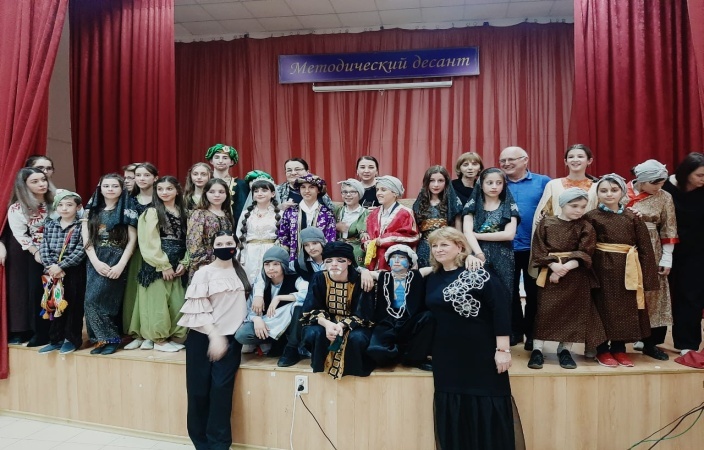 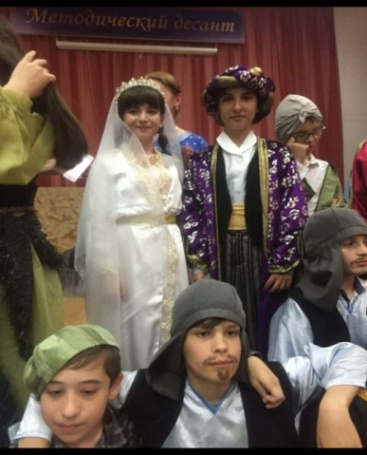 - 12 июня 2021года учителя коррекционного блока прошли цикл вебинаров по вопросам комплексного сопровождения детей  с нарушением зрения в образовательном процессе.- 16 июня 2021года учителя коррекционного блока прошли курсы и получили удостоверение о повышении квалификации по теме: «Навыки оказания первой помощи в образовательных организациях». На протяжении всего учебного года педагоги коррекционного блока активно участвовали в проектах и акциях, в том числе в режиме онлайн, проводимых среди учащихся школы  по линии РДШ. Все мероприятия освещались в течение года на школьном сайте, в социальных сетях Instagram, Google, а также отображены в рейтинговой таблице значимых событий городского, республиканского и российского уровня.Участие учащихся МКОУ ИШИ III-IVвидов в рейтинговых мероприятиях                         за 2020-2021 учебный годВ целом, педагоги коррекционного блока успешно справлялись с поставленными задачами, осуществляя намеченный на год план работы.Планирование деятельности коррекционного блока на 2021-2022 учебный год, будет производиться через призму взятой в 2021году темы: «Образование и социальная культура как непременное условие процесса «вхождения» ребенка с ОВЗ в современное общество».В работе школы – интерната немаловажную роль играет медицинская служба. В МКОУ ИШИ имеется  окулист, который проводит профилактику заболеваний глаза. Имеется  также 5 медсестёр, которые проводят всю необходимую работу с больными детьми. В школе – интернате  есть ночная медсестра, она наблюдает заболевшего ребенка ночью, в целях недопущения осложнений, в экстренных случаях она может вызвать скорую помощь.            Медицинское обслуживание осуществляется врачом-педиатром на 1 ст., врачом-окулистом на 0.5 ст. и медсестрами на 4 ст.В медпункте имеется процедурный кабинет, кабинет врача-педиатра, кабинет окулиста. Имеется изолятор на 4 койки. Медпункт   достаточно обеспечен необходимыми медицинскими инструментами и медицинским  оборудованием. Средства на приобретение медикаментов отпускаются достаточно и своевременно. В начале отчетного года обновлена вся мед. документация, проведен прием детей и заведены индивидуальные карты развития ребенка и карты окулиста на вновь принятых детей. Два раза в год дети осматриваются врачом-педиатром и врачом-окулистом с последующей  записью в индивидуальных картах. Ежемесячно проводим плановые прививки и сдаем отчет в детскую поликлинику. За отчетный год сделано:  Д-тест: подлежало – 274 чел., сделанно-226 чел из них:                        положительные -  4 чел;отрицательные-  222 чел   мед.отвод-8 чел., отказ-40 чел.R-Манту  -16чел.,сделанно-13чел. из них:Положительные -7 челотрицательные-6 чел отказ- 3чел. БЦЖ - 0 против дифтерии- 51 челполиомиелит-40 челпротив гриппа- 234челгепатит-0 челкраснуха-0 чел,корь-0 чел,паратит-0 чел.     Дети с положительными  результатами Д-теста  – 4  чел обследованы на  общий  анализ крови, общий анализ  мочи,рентгенография, проконсультированы  у врача-фтизиатра.  С диагнозом  «Вираж»  были взяты на «Д» учёт – 4 чел,  им было назначено и  проведено химиотерапевтическое  лечение. Через 6 месяцев дети повторно прошли  контрольное  обследование, 3 чел сняты с учёта,1 чел продолжает лечение еще на 3 мес.В декабре дети обследованы на ан. кала на я /глистов. Выявлено: энтеробиоз-8,аскаридоз-3. Все пролечены и сняты с «Д» учета.В ноябре дети- 51 чел, достигшие  15 лет, прошли флюорографическое обследование органов грудной клетки, все результаты в пределах нормы.   Учащиеся с 1 по 5 классы   осматриваются ежеквартально врачом и преподавателем физкультуры. Подобраны группы   с физическими отклонениями для их коррекции на уроках АФК.1. 1группа- 02. 2группа-93 чел.3. 3группа-87 чел.4. 4группа-16 чел.5. 5группа-92чел. Еженедельно дети осматриваются на педикулез и чесотку,  медсестрой контролируются   сроки  прохождения  медицинских осмотров персоналом  спецшколы.  За режимом работы пищеблока следят диетсестра и врач,ведется бракераж готовой продукции. Готовая пища контролируется с отметкой в бракеражном  журнале. Забираются и хранятся в холодильнике  двухсуточные пробы  готовой продукции. Ежедекадно проводится  подсчёт  калорийности пищи.      Ежедневно осуществляется контроль   уборки учебных помещений школы: коридоров,  бани, прачечной, туалетов.С января 2021г.  врачами ТМО (хирург, невропатолог, психиатр,   ювениолог, стоматолог, ЛОР, окулист, педиатр) проводился  углубленный  медицинский осмотр  учащихся (диспансеризация). Сделано ЭКГ, УЗИ внутренних органов, анализы крови и мочи. Проведение медосмотра приостановлено в связи со сложившейся пандемией с коронавирусом. Отчет по заболеваемости:1.ОРЗ и ОРВИ – 197чел2.глистные инвазии- 11 чел3.конъюнктивит- 14 чел4.отит- 7 чел5.травмы- 59 чел6. прочее- 382 чел Cтационарно пролечено  - 11детей.Ведется санитарно-просветительная работа   на темы:-профилактические меры безопасности против covid-19-правильная осанка-как уберечь себя и других от несчастных случаев-профилактика чесотки и педикулёза-профилактические  прививки и их значение-гигиена подросткового возраста, нормы поведения в коллективе-о здоровом  питании-гигиенические требования к работникам пищеблока-профилактика гриппа-профилактика коронавируса, важность вакцинации-профилактика туберкулеза -опасность отравления хлором при использовании для дезинфекции помещений.     Основная цель в работе педагога-психолога на 2020 - 2021  учебный год - психологическое сопровождение  учебно-воспитательного процесса. В 2020-2021  учебном году решались следующие задачи:1.      Участие в реализации программы развития образовательного учреждения, участие в системе мониторинга образовательного учреждения, участие в инновационной  и экспериментальной работе в образовательном учреждении.2.      Изучение и помощь в адаптации учащихся 1-х классов.3.      Психологическое сопровождение в рамках введения ФГОС в начальной школе.4.      Определение психологической готовности будущих первоклассников к школьному обучению.5.      Консультативная помощь семье в вопросах выбора стратегии воспитания ребёнка с трудностями в обучении и поведении.6.      Работа с детьми из социально неблагополучных семей и оказание им психологической помощи и поддержки.7.      Консультирование педагогов по поводу проблем обучения, поведения и межличностного взаимодействия. 8.      Применение информационных технологий в аналитической деятельности.9.      Продолжать содействовать повышению психологической грамотности всех участников образовательного процесса.          Психологическая деятельность осуществлялась по нескольким направлениям:- исследовательское (диагностическое) направление;- коррекционно-развивающее направление;- консультационное направление;- психологическое просвещение;- методическая работа. Психологическая диагностика включала в себя проведение фронтальных (групповых) и индивидуальных обследований учащихся с помощью специальных методик. Работа социального педагога тесно связана с работой педагога – психолога. Поэтому эта работа велась совместно, дополняя друг друга.За текущий учебный год соц.педагогом   была проведена следующая работа:диагностика вновь зачисленных учащихся;помощь в адаптации вновь зачисленных учащихся;подготовка документов для прохождения призывной комиссии учащихся 2005  года рождения; присутствие  на медицинских обследованиях учащихся допризывников.В 2020 – 2021  учебном году социальным педагогом ведётся выявление, учёт и постоянный контроль над успеваемостью и посещаемостью учащихся.В течение года  были посещены  на дому обучающиеся, которые пропускают занятия без уважительной причины. Также   нами проводились индивидуальные беседы с родителями, где неоднократно разъяснялись их права и обязанности по содержанию обучения и воспитания их детей. В 2020-2021 году  был составлен социальный паспорт школы, куда внесены все данные на каждого ученика школы. В течение учебного года проводились с  учащимися индивидуальные беседы, в ходе которых  мною разъяснялись правила поведения в школе, правила преодоления конфликтных ситуаций; велась профилактическая работа с обучающимися, находящимися в трудной жизненной ситуации.       Систематически проводились следующие  работы:- индивидуальные беседы с учащимися, с классным руководителем;- вызов в школу родителей (законных представителей) этих учащихся.      Профилактика девиантного поведения  в школе- интернате направлена на предупреждение возникновения у подростков более негативных поведенческих качеств: употребление алкоголя, склонности к конфликтам. Нами были проведены мероприятия, направленные на профилактику конфликтов и нарушений детско-родительских  отношений, в частности диагностические работы, консультирование и родительские встречи.  Отклонения в поведении детей и подростков являются сигналом негативного развития личности, поэтому нами  создаются благоприятные условия социально-безопасной среды в школе, такие как: доброжелательное и внимательное отношение к учащимся со  стороны учителей, поддержка старшеклассников, личный пример  педагогов и родителей.Материально – техническая база кабинетов и мастерских школы – интерната способствует продуктивной и творческой деятельности детей с нарушением зрения, их личностному развитию. Имеется 21 классное помещение, 2 мастерские для уроков трудового обучения, актовый зал, библиотека, 2 музыкальные комнаты, кабинеты: СБО, коррекции, развития восприятия и мелкой моторики, живой уголок, кабинет психолога и логопеда, физики, информатики (оборудованный современными компьютерами)   кабинет  ЛФК, спортивный зал, две игровые комнаты – для мальчиков и девочек, пионерская комната, учебно-опытный участок, спортплощадка, 22 спальни, большой школьный двор. Режим дня школы составлен с учетом психофизических особенностей детей с нарушением зрения. Занятия односменные, в режиме пятидневной рабочей недели.  Методический кабинет для начальных классов оснащен современным оборудованием: интерактивная доска, проектор, компьютер, таким  же оборудованием оснащены кабинеты физики, установлена техника в 5а, 6б, 2б, 3 классах.                                                                                                                            В школе – интернате имеется современный актовый зал, который также оснащен современной техникой для проведения мероприятий, как на школьном уровне, так и на городском. Весь учебно-воспитательный  процесс  нацелен на социальную адаптацию детей с ОВЗ в обществе. Есть конечно и некоторые трудности, связанные с приобретением тифлооборудования и тифлотехники, которая так не хватает нашим  слепым учащимся для полноценного проведения коррекционных  и учебных занятий, это:Программа экранного увеличения с поддержкой речи  Super Nova  Magnifier & SpeechПортативный дисплей БрайляВидеоувеличители  Compact 10HDПринтер БрайляПрибор-подставка «Сигма»JAWS – речевая программа для работы с ОС WINDOWS;  Завершая отчёт, хотелось бы сказать, что  методическая работа в школе наиболее эффективна, если она организована как целостная система. Ее успех  зависит от заинтересованности педагогов в профессиональном развитии, совершенствовании своего мастерства, от удовлетворенности коллектива организацией образовательного процесса в школе. Много было намечено и выполнено работы в течение 2020-2021 учебного  года.  Совместно с коллективом учителей-предметников, учителей коррекционных дисциплин, воспитателей намеченные цели и поставленные задачи на учебный год были успешно выполнены.Можно считать, что, в целом, педагогический коллектив уделял большое внимание вопросам воспитания. Все запланированные мероприятия соответствовали возрастным и психологическим особенностям детей, были направлены на реализацию поставленных задач, и имели место в воспитательной системе школы. Задачи, поставленные школой по воспитательной работе на 2020 - 2021 учебный год, в целом выполнены.Анализ воспитательной работы позволил определить ряд задач на 2021-2022 учебный год: Совершенствование воспитательной системы на основе традиционных классических и новейших достижений в этой области, выход на качественно новый уровень воспитательной работы по всем направлениям. Создание условий для творческой реализации, как педагогов, так и учащихся через поиск новых форм взаимодействия. Широкое использование в воспитательном процессе в соответствии с программой развития учреждения информационно-коммуникационных технологий.		Планирование деятельности коррекционного блока на 2021-2022 учебный год, будет производиться через призму взятой в 2021году темы: «Образование и социальная культура как непременное условие процесса «вхождения» ребенка с ОВЗ в современное общество».Вся работа будет осуществляться через продолжение решения следующих задач:Ориентировать учебно-воспитательный процесс на формирование социальной культуры с учетом возрастных и физических возможностей у школьников с ОВЗ. Приобщить слепого и слабовидящего ребенка к овладеванию различными видами культур на всех уровнях образования (культура учения, мышления, общения, бытовая культура, деловая культура, эстетическая культура, правовая культура).Сформировать у учащихся установку на творчество через предметы художественного цикла и работу творческих студий с учетом ООП. Выявлять и развивать природные задатки и возможности слепого и слабовидящего ребенка (научить чувствовать, хотеть, стремиться к созданию нового, обогащая своё мировосприятие).Директор МКОУ ИШИ  ___________________  Асадулаева Ш.В.№ВсегоОбразованиеОбразованиеОбразованиеВысшее.Средн.спецСредн.общ.1.Директор112.Зам. директора333.Учителя (с совместителями)363064.Воспитатели (с совместителями)4736115.Социальный педагог116.Педагог-психолог117.Медработники4138.Вожатая119.Библиотекарь1110.Логопед-учитель11КоличествоСоответствие занимаемой должностиПервая категорияВысшая категорияУчителя10818Воспитатели4241Ступени образованияКоличество классовКоличествоУчащихся на начало годаКоличествоУчащихся на конец годаI  ступень (1-4 кл.)7116118II  ступень (5-10 кл.)12159157III  ступень (11-12 кл.)21513Итого:21290288№ФИОДолжность1.Рабаданова Наида Курбановнаучитель начальных классов2.Мамедова Марият Велибековнаучитель начальных классов3.Меджидова Зарема Багавдиновнаучитель русского языка4.Алибекова Загидат Абдуразаковнаучитель английского языка5.Магомедова Саида Амирбековнаучитель физики6.Султанбеков Шамиль Султанбековичучитель физической культуры№ФИОДолжность1.Саадуева Умидат Омаровнаучитель математики№ФИОДолжность1.Кубумаева Чибидуш Баташовнаучитель математикиПредметКол-во участниковФИОКлассСтатусУчительЭкология9Магомедов Султан 10бПобедительСаидова П.З.Русский язык9Магомедова АминаМагомедов Муслим10б8бПобедительПобедительСалихова А.А.Обществознание5Нухова Айгимик11ПобедительМуртузалиева Б.Г.История17Исаев МагомедханМагомедов МуслимМагомедалиев ЯхъяЛатипов МагомедалиАбакаров Магомед7б8б9б8а9аПобедительПобедительПобедительПризерПризерАюбова Н.Д.Муртузалиева Б.Г.Биология11Магомедова АйсиливНухова АйгимикАлиева МарьямИбакова АйшаНукерова Азиза121110б6б6бПризерПризер ПризерПризерПризерИбрагимова Н.КДаниева У.А.Ибрагимова Н.К.Астрономия7Ахмадбеков АбубакарЗулпикаров ДжамалЛатипов Магомедали1210б8аПризерПризерПризерМагомедова С.А.Математика13Камалутдинова  ДженнетРашидова ХадижаНукерова АзизаИбакова АйшаЛатипов МагомедалиМагомедов БагандалиМагомедов МуслимКадиева СалиматМагомедова АминаНухова АйгимикИсмаилов Исмаил5б5б6б6б8а8а8б9а10б1111ПризерПризерПризерПризерПризерПризерПризерПризерПризерПризерПризерСаадуева  У.О.Гасанов А.М.Кубумаева Ч.Б.Гасанов А.М.Химия6Нухова АйгимикМагомедова Айсилив1112ПризерПризерГаджиева П.М.ПредметКол-во участниковКлассПризерыУчительИстория28аЛатипов МагомедалиАюбова Н.Д.Астрономия310бЗулпикаров ДжамалМагомедова С.А.Музыка36бИбакова АйшаМышляева Ю.Н.Предметное направлениеМероприятиеКол-во участниковРусский язык и литература26 января Меджидова З.М. провела КВН знатоков русского языка и литературы среди 5-х классов. Мероприятие вызвало положительные эмоции среди юных любителей русского языка.27 января Рамазанова П.Д.и Ибрагимова М.И.организовали выставку лучших тетрадей учащихся школы - интерната. Авторы представленных тетрадей отличались не только каллиграфией,но и знаниями орфографии. 28 января Салихова А.А. провела викторину по литературе для учащихся 8-х классов. Ребята проявили живой интерес к заданиям в игровой форме, проверили качество своих знаний по русской литературе.312019ИсторияИсторическая викторина: «История родного края»,  посвященная 100-летию провозглашения ДАССР. Викторина проведена 21 января среди учеников 6 – 9 классов учителями истории Муртузалиевой Б.Г. и Аюбовой Н.Д.25 января учитель истории и обществознания Муртузалиева Б.Г. в рамках  Недели памяти жертв Холокоста провела мероприятие с учениками 11- 12 классов.Согласно ключевым датам ВОВ 1941-1945гг., 27 января в рамках Всероссийской патриотической акции «Блокадный хлеб», проведен урок мужества о жителях Ленинграда,  переживших блокаду миллионного города вражескими захватчиками. Провели урокучителя истории Аюбова Н.Д. и Муртузалиева Б.Г.301335Математика22 января в 9 «а» классе Кубумаева Ч.Б. провела урок по теме: «Великие математики». Каждый ученик подготовил интересную информацию об отдельном математике. Учащиеся с большим интересом рассказывал о достижении великих математиков.25 января в 6 «а» класс Магомедов А.М. провел урок математики по теме: «Удивительные сложения» тем самым закрепив навыки вычисления. 27 января в 5 «б» классе Саадуева У.О. провела урок по теме: «Считай, смекай, отгадывай». Урок был интересный, содержательный. Были закреплены навыки вычисления.141516Биология«Урок-презентация на тему: «Биология как наука». Значимость науки биологии в жизни человека (8-е классы). 20 января, учитель биологии Даниева У.А.19ГеографияДемонстрация видеофильмов о Дагестане «Как красив и просторен край мой Дагестан». Учащиеся 8 -11 классов с большим интересом смотрели фильм о родном крае, об уголках Дагестана ранее им неизвестных. Уроки и беседы были приурочены к празднованию 100-летия ДАССР. 22января, учитель географии  Саидова П.З.72Физика20.01.2021г 8 «б» класс Магомедова С.А. провела урок физики на тему: «Физика за чашкой чая». Учащиеся закрепили и обобщили знания по теме: «Тепловые явления».11Химия«Химия в жизни человека», уроки- беседы (демонстрация видеофильмов, материал с опытами по производству серной и соляной кислоты, примеры использования химии в жизни человека, как полезны знания по химии для человека), 9-11 кл. (26 января, учитель химии Гаджиева П.М.)53Английский язык21 января учитель английского языка Ибрагимова П.А. провела с учащимися 8-хкл. урок-путешествие в мир английского языка «Путешествие в страну английского языка». Учащиеся закрепили свои знания в  области английского языка посредством игровой ситуации. 19Начальные классыМатематическая викторина «В гостях у мудрой совы» была проведена 20 января учителем 2б кл. Магомедовой Б.И.и классный час «Символика Дагестана» 22 января.Учителем 2а класса Хидирбековой 21 января был проведён классный час «Мудрое, щедрое, живое слово Р.Гамзатова».Конкурс «Грамотейка». Проведение диктанта между учащимися 3-4 классов.21 января.Классный час «Азбука народной мудрости. Пословицы и поговорки». 4б кл. (22 января), Рабаданова Н.К.Математическая викторина «Час занимательной математики» 4а кл. (26 января), Меджидова Г.Г.Классный час «К 100 – летию образования ДАССР» (27 января), 3 класс, Мамедова М.В.Конкурс газет (коллажей) «Умельцы Дагестана» 2-4 кл. (27 января), учителя 2-4 классов.Конкурс чтецов «Мой Дагестан». Проведение конкурса среди начальных классов, 29 января, Магомедова Б.И.18185419161910010Учебный годПредметФ.И.О. учителяКлассКоличество сдававших экзаменыПолучили оценкиПолучили оценкиПолучили оценкиПолучили оценкиУспеваемость, Качество знаний, Учебный годПредметФ.И.О. учителяКлассКоличество сдававших экзамены«5»«4»«3»«2»Успеваемость, Качество знаний, 2020-2021Русский язык ГВЭ-9Салихова А.А.10201631-10095Русский язык  ЕГЭСалихова А.А.125221-10080Русский язык  ГВЭ-11Салихова А.А.12321--100100МассажТагирова З.Б.1288---100100Предмет (обязательные и предметы по выбору)Количество выпускниковОбщее количество баллов по предметуСредний баллРусский язык530060.4Предмет (обязательные и предметы по выбору)Количество выпускниковОбщее количество баллов по предметуСредний баллРусский язык3144.7Предмет (обязательные и предметы по выбору)Количество выпускниковОбщее количество баллов по предметуСредний баллРусский язык20954,81.СентябрьВыбор члена Учкома.Распределение поручения между членами Учкома.Утверждение плана работы Учкома на 2019-2020 уч.год.Утверждение плана воспитательной работы на 2019-2020 уч.год.Основные направления работы.Зам. дир. по ВР   Воспитатели2.Октябрь«Методика организации игры, как средство развития личности слепого и слабовидящего ребенка». «Адаптация первоклассников, детей с ОВЗ в условиях школы-интерната».  Бурапова З.М.Воспитатели 1кл.Руководитель МО начального звена Рамалданова С.Р.3.Ноябрь1.«Повышение духовно-нравственного воспитания обучающихся».2. «Развитие творческих способностей у детей во внеклассной работе».Зубайруева Б.Н.Абдулаева Б.Б.4.Декабрь«Гражданское воспитание старшеклассников».«Активные формы работы с воспитанниками III-IVвидов»Руководитель МО старшего звена Султанбекова Н.М.Султанахмедова А.И.Джалилова А.Д.5.Февраль«Значение нравственного воспитания в системе формирования личности».«Патриотическое воспитание слепых и слабовидящих детей».Алибекова З.А.  Гамзаева М.М.6.Март«Профориентационная работа со старшеклассниками» «Воспитание учащихся III-IV видов в творческой деятельности».Алгасанова Р.И.АбдулкасумоваА.А.7.Апрель«Формирования здорового образа жизни и профилактика вредных привычек». «Формирование навыков  ЗОЖ у воспитанников с ограниченными возможностями».Шерипова У.Н. Муртузалиева Л.А.8.МайПодведение итогов воспитательной работы за 2019-2020 уч.годПланирование на 2020-2021 уч.год.Зам. дир. по ВР   ВоспитателиРуководители МО воспитателейКлассСумма баллов на начало годаСумма баллов на конец годаДинамика172282014%2а80294818%2б103611279%2в2302477%31530167610%4а133114368%4б851823-3%Дата проведенияУровеньВиды и направление мероприятийКол-воуч-ков.Результат3 сентября 2020г.г.ИзбербашВсемирный день солидарности в борьбе с терроризмом «Вместе против террора»10 чел.15 октября 2020г.г.Избербаш.«Принятие в ряды РДШ»флешмоб ко Дню Рождения РДШ30 чел.-октябрь 2020г.РД.г.Махачкала.Конкурс чтецов «Войны священные страницы навеки в памяти людской»Клюев Алексей-5А2 местоНоябрь 2020г .Избербаш.Школьный этап всероссийского фестиваля                                «Веселые страты»24 чел.16 ноября 2020гг. ИзбербашУчастие в региональном форуме «Я, Ты, Он, Она – вместе целая страна»15 чел.декабрь, апрельг.ИзбербашВсероссийский проект «Классные встречи»20 челдекабрьг. ИзбербашВсероссийский флешмоб «Новогодние окна»15 челдекабрьг. Избербаш«Школа -  территория мира и согласия»15 чел.Январь 2021гг. ИзбербашВсероссийская «Киберспортивная школьная лига»5 чел.Январь 2021г.г. Избербаш«Флешмоб к 100-летию образования ДАССР»6 чел.Январь 2021г.г. ИзбербашОнлайн акция «Родные языки народов Дагестана»4 чел.Январь 2021г.г. ИзбербашФестиваль «Дагестану 100 лет»10 чел.Февраль 2021г.г. ИзбербашКонкурс на ведущего«Классных встреч»Курбанова Заира-8б кл.Февраль 2021г.Г. ИзбербашКвест "Безопасное путешествие"15 чел.Февраль 2021г.г. ИзбербашВсероссийская акция «Армейский чемоданчик»25 челФевраль 2021г.г. ИзбербашЧеллендж «Зарядка под защитой»30 челФевраль 2021г.г. ИзбербашУчастие в региональном семинаре-совещании12 чел.22-25 Февраль 2021г.г. ЧелябинскВсероссийские соревнования по легкой атлетикеМусаев Магомед 9аклСаидова Патимат 10б кл.Булкадаров Даниял -10б кл.3 золотые медали;2сереб медали2 сереб.медалиМарт 2021гг. ИзбербашВсероссийская акция «Добрая суббота»15 челМарт 2021гг. ИзбербашВсероссийская акция ко Дню счастья «Почта радости»40 челМарт 2021гг. ИзбербашКвиз «Вооруженные силы России» в рамках проекта РДШ «Патриотическое направление»12 челМарт 2021гг. ИзбербашКонкурс чтецов «Живая классика»Клюев Алексей-5аВолошина Анна-7АМагомедова Разият-8Б1 местолауреатлауреатапрель 2021гРД.г.МахачкалаРеспубликанский конкурс«Медиа-фреш»Курбанова ЗаираЭльдерова ФатимаКапиева ХалимаЛатипов АлиДаудов Сафар1 место(команда)23-25 апреля 2021гг.УльяновскПервенство Россиипо дзюдо «Спорт слепых»8 чел.Золото-4Серебро-1Бронза-3апрель 2021гг. ИзбербашВсероссийская акция «День здоровья»10чел26апреля-2маяг. РаменскоеЧемпионат России по мини-футболу 5Х5 В1 2021 круг 13чел4 местоМай 2021гг. ИзбербашВсероссийская акция, ко Дню 9 мая «Окна Победы»15 челМай 2021гг. ИзбербашВсероссийская акция, посвященная Дню детских организаций. Челлендж «Поддержка от РДШ»10 чел11-15 маяг.УфаПервенство России по легкой атлетике и дзюдо «Спорт слепых»5челЗолото-2Серебро -4Бронза-2Май 2021гг. ИзбербашВсероссийская акция, посвященная Дню детских организаций. Прием в РДШ30 челМай 2021гРД.г.МахачкалаУчастие в III Республиканском слете РДШ5 чел